DEFYハイジュエリーシリーズゼニスがジェムセットウォッチを展開
時間を取り戻すことはできませんが、過ぎ去る一刻一刻を大切なものとして生きることはできます。ゼニスはホリデーシーズンを前に、DEFYコレクションの人気シリーズDEFY El Primero 21とDEFY Classicのハイジュエリーエディションを華麗に展開します。ペアウォッチ、または大切な方へのギフトに最適のDEFYジュエリーセットのモデルはこの冬、あなたの大切な思いをきらめく輝きで表現します。
人気のクロノグラフのジュエリーバージョン1/100秒クロノグラフムーブメントの優れた性能を現代的なスタイルで包んだDEFY El Primero 21 High Jewelryは、時計づくりの限界と可能性をさらに押し進めました。ブリリアントカットのホワイトダイヤモンドで埋めつくしたピンクゴールドケース、バゲットカットダイヤモンドのフルセットベゼル。秀逸な性能と機能をさらに瀟洒なダイヤモンドセットで包んだDEFY El Primero 21の登場です。
ダイヤモンドだけでなく、DEFY El Primero 21 High Jewelry Rainbowでは陽気なジェムセットがウォッチをカラフルに包みます。このピンクゴールドケースにはスノーセッティングと呼ばれる技法により、異なったサイズのホワイトダイヤモンドが自由にちりばめられています。ベゼルは44個のバゲットカットサファイアが虹の色あいで見事に並ぶレインボーセット。この虹のイフェクトはオープンダイヤルにも続き、アワーマーカーにはベゼルの色とマッチする色のサファイアがセットされています。魅惑的な神秘のスケルトン完璧なプロポーション、独創的なオープンダイヤルとムーブメントを備えたDEFY Classicは、毎日使うことのできる快適なタイムピース。このアイコンをさらにバージョンアップしたDEFY Classic High Jewelryは、チタンケースにブリリアントカットダイヤモンド、ベゼルにバゲットカットダイヤモンドをフルセット。このジュエリーエディションも、ゼニスのシグネチャーであるブルーのタッチでダイヤルからラバー、アリゲーターレザーのストラップまで統一されています。
ホリデーシーズンに華やかさをそえるカラフルなDEFY Classic High Jewelry Rainbowは、光のあらゆる波長をとらえて輝く美しいタイムピース。すべての色を包み込むカラー、ホワイトはDEFY Classicの48個のバゲットカットサファイアが織りなすレインボーの効果を最大に引き立てます。ベゼルに虹の色あいで並べたカラーサファイアに加え、チタンケースにセットしたブリリアントカットのホワイトダイヤモンドが華麗に輝きます。
DEFYコレクションのこの希少なジュエリーバージョンは、2019年10月から世界各地のゼニスブティックと小売店の店頭に並びます。クリスマスのウィッシュリストのトップを飾ることでしょう。
ゼニス： 未来の時計づくりイノベーションの星を掲げるゼニスは、高精度のオシレーターを持つDEFY Inventor、1/100秒精度のクロノグラフDEFY El Primero 21などを始めとする同社のウォッチに、優れた社内開発製造のムーブメントを搭載。1865年の創立以来、ゼニスは精度と革新を常に探求し続け、パイロットウォッチの先駆者として、また自動巻きクロノグラフキャリバーで初めてロット製造されたキャリバー“El Primero”で知られます。常に一歩先を歩むゼニスは、希少なレガシーをベースに感性に満ちたデザインと新たな性能基準を生み出してきました。スイスの時計製造の未来をリードするゼニスは、夜空の星に思いを馳せ、悠久の時そのものに挑戦する人々とともに歩んで行きます。プレスルーム下記のリンクで他の写真をダウンロードすることができます。http://pressroom.zenith-watches.com/login/?redirect_to=%2F&reauth=1DEFY EL PRIMERO 21 HIGH JEWELRY 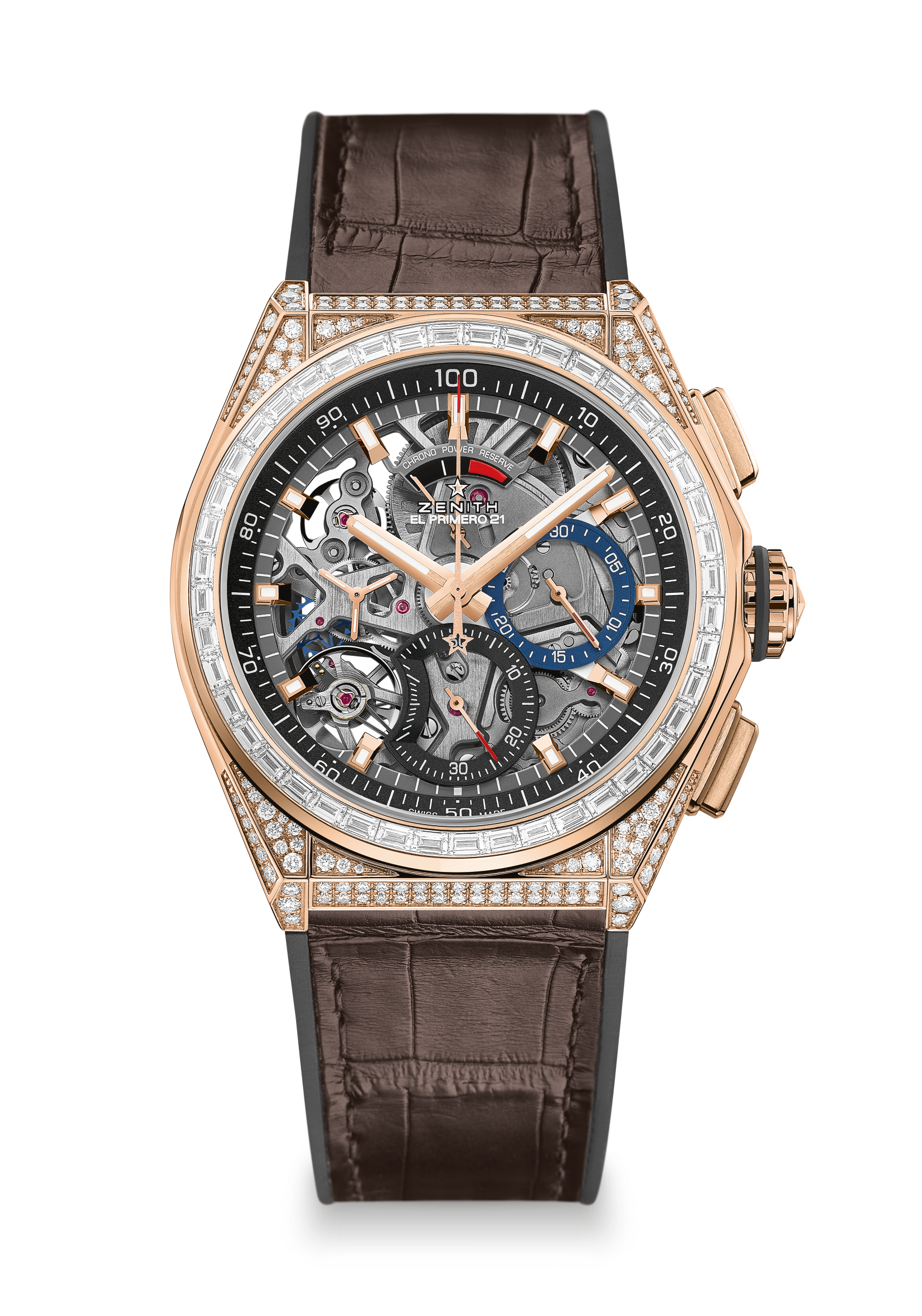 リファレンス:   22.9000.9004/71.R585セールスポイント1/100秒精度 クロノグラフ ムーブメントクロノグラフ針は1秒1回転時刻表示用のエスケープメント (毎時 36,000振動 - 5 Hz)  クロノグラフ用のエスケープメント(毎時 360,000振動 - 50Hz)  クロノメーター証書ムーブメントムーブメント：El Primero 9004、自動巻ムーブメントキャリバー：14¼``` (径: 32.80 mm)ムーブメントの高さ：7.9 mm部品数：293石数：53振動数：（毎時 36,000 振動 - 5 Hz)パワーリザーブ：50時間以上サテン仕上げの特製回転錘機能1/100秒精度 クロノグラフ 機能12時位置にクロノグラフのパワーリザーブ表示中央に時針と分針9時位置にスモールセコンド- センタークロノグラフ針- 3時位置に30分カウンター- 6時位置に60秒カウンタージェムセットカラット数：5.00 カラットケース：288個のVVSブリリアントカットダイヤモンドベゼル：44個のVVSバゲットカットダイヤモンドケース、文字盤、針径： 44 mmオープニング径：35.5 mmムーブメントの高さ：14.50 mmクリスタル：両面無反射コーティングのドーム型サファイアガラス裏蓋：透明サファイアクリスタル素材：ピンクゴールド、ダイヤモンドセット 防水機能：3気圧文字盤：オープンワーク、別カラーのカウンター2つアワーマーカー：ゴールドプレート、ファセット、スーパールミノバ®SLN C1コーティング針：ゴールドプレート、ファセット、スーパールミノバ®SLN C1コーティングストラップとバックルストラップ ブラックラバー、ブラウンアリゲーターレザーコーティング バックル：ゴールドとチタンのダブルフォールディングクラスプDEFY EL PRIMERO 21 HIGH JEWELRY RAINBOWリファレンス:   22.9003.9004/72.R585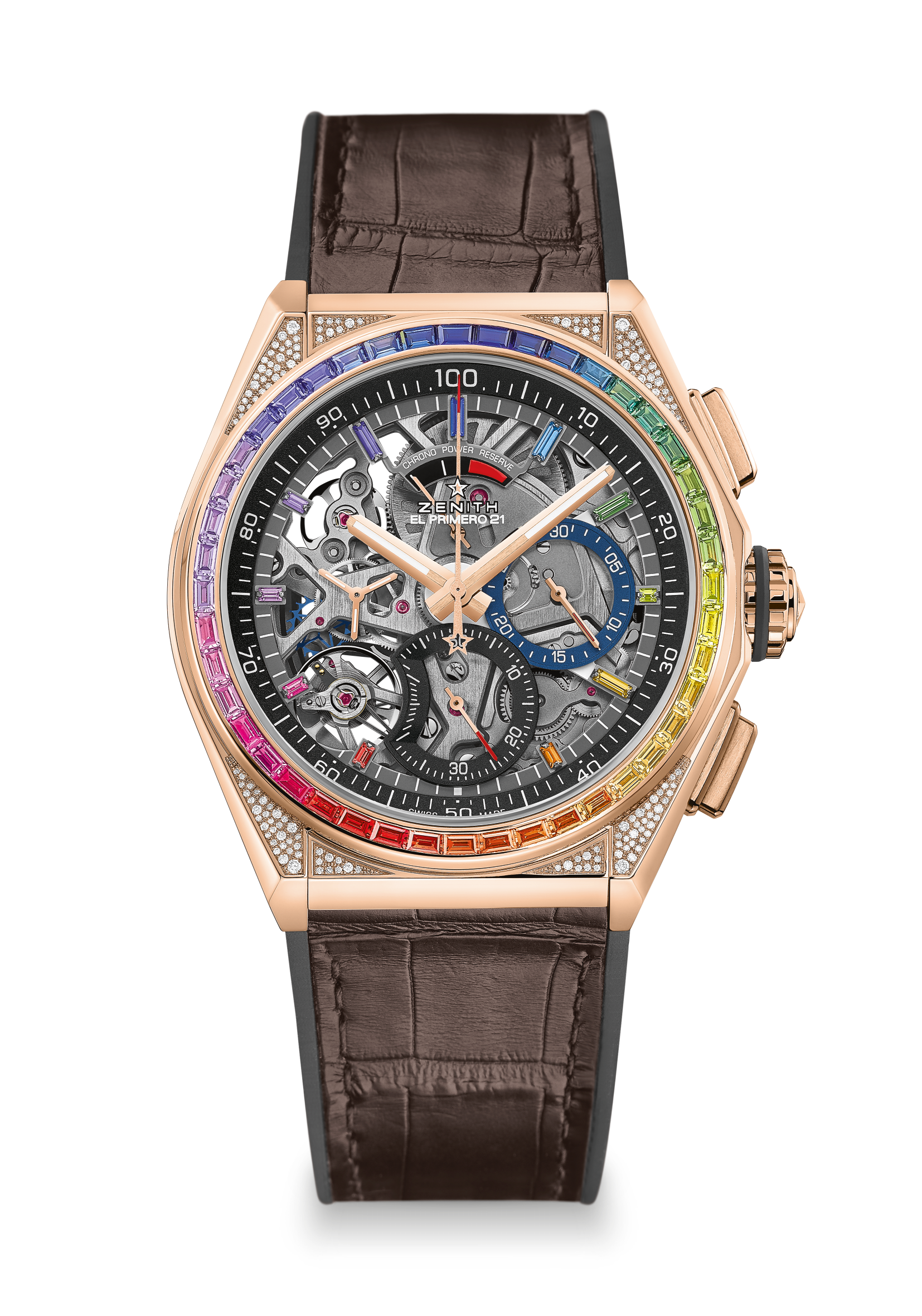 セールスポイント1/100秒精度 クロノグラフ ムーブメントクロノグラフ針は1秒1回転時刻表示用のエスケープメント（毎時 36,000 振動 - 5 Hz) クロノグラフ用のエスケープメント(毎時 360,000振動 - 50Hz)  クロノメーター証書ムーブメントムーブメント：El Primero 9004、自動巻ムーブメントキャリバー：14¼``` (径: 32.80 mm)ムーブメントの高さ：7.9 mm部品数：293石数：53振動数：（毎時 36,000 振動 - 5 Hz)パワーリザーブ：50時間以上サテン仕上げの特製回転錘機能1/100秒精度 クロノグラフ 機能12時位置にクロノグラフのパワーリザーブ表示中央に時針と分針9時位置にスモールセコンド- センタークロノグラフ針- 3時位置に30分カウンター- 6時位置に60秒カウンタージェムセットカラット数：5.00 カラットケース：288個のVVSブリリアントカットダイヤモンドベゼル：44個のVVSバゲットカットサファイア文字盤：11個のバゲットカットサファイアケース、文字盤、針径： 44 mmオープニング径：35.5 mmムーブメントの高さ：14.50 mmクリスタル：両面無反射コーティングのドーム型サファイアガラス裏蓋：透明サファイアクリスタル素材：ピンクゴールド、フルセット 防水機能：3気圧文字盤：オープンワーク、別カラーのカウンター2つアワーマーカー：11個のカラーサファイア針：ゴールドプレート、ファセット、スーパールミノバ®コーティングストラップとバックルストラップ：ブラックラバー、ブラウンアリゲーターレザーコーティング バックル：ゴールドとチタンのダブルフォールディングクラスプDEFY CLASSIC HIGH JEWELRY 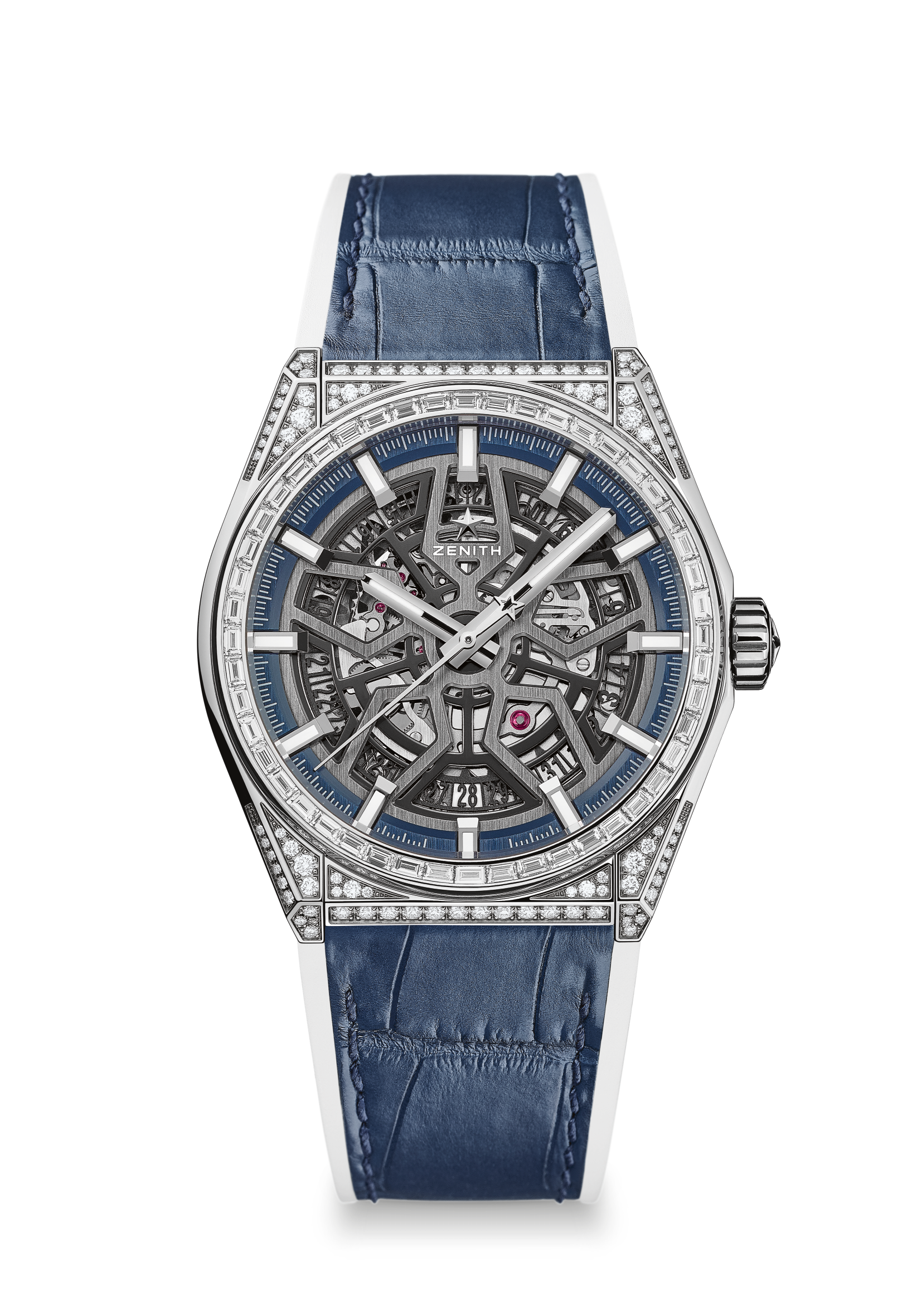 リファレンス:   32.9001.670/78.R590セールスポイント41 mmのフルセット チタンケースElite自動巻きスケルトンムーブメント シリコン製ガンギ車とレバー ムーブメントElite 670 SK、自動巻きキャリバー：11 ½```(径: 25.60 mm)ムーブメントの高さ: 3.88 mm部品数：187石数：27振動数：毎時28,800 振動(4 Hz)パワーリザーブ：50時間以上仕上げ：サテン仕上げの特製回転錘機能中央に時針と分針センターセコンド 6時位置にデイト表示ジェムセットカラット数：3.865 カラットケース：192個のVVSブリリアントカットダイヤモンドベゼル：48個のVVSバゲットカットダイヤモンドケース、文字盤、針径： 41 mmオープニング径：32.5 mmムーブメントの高さ：10.75 mmクリスタル：両面無反射コーティングのドーム型サファイアガラス裏蓋：透明サファイアクリスタル素材：チタン防水機能：3気圧文字盤：オープンワーク アワーマーカー：ロジウムプレート、ファセット、スーパールミノバ®SLN C1コーティング針：ロジウムプレート、ファセット、スーパールミノバ®SLN C1コーティングストラップとバックルストラップ：ラバーストラップ、ブルーアリゲーターレザーコーティングバックル：チタンのダブルフォールディングクラスプDEFY CLASSIC HIGH JEWELRY 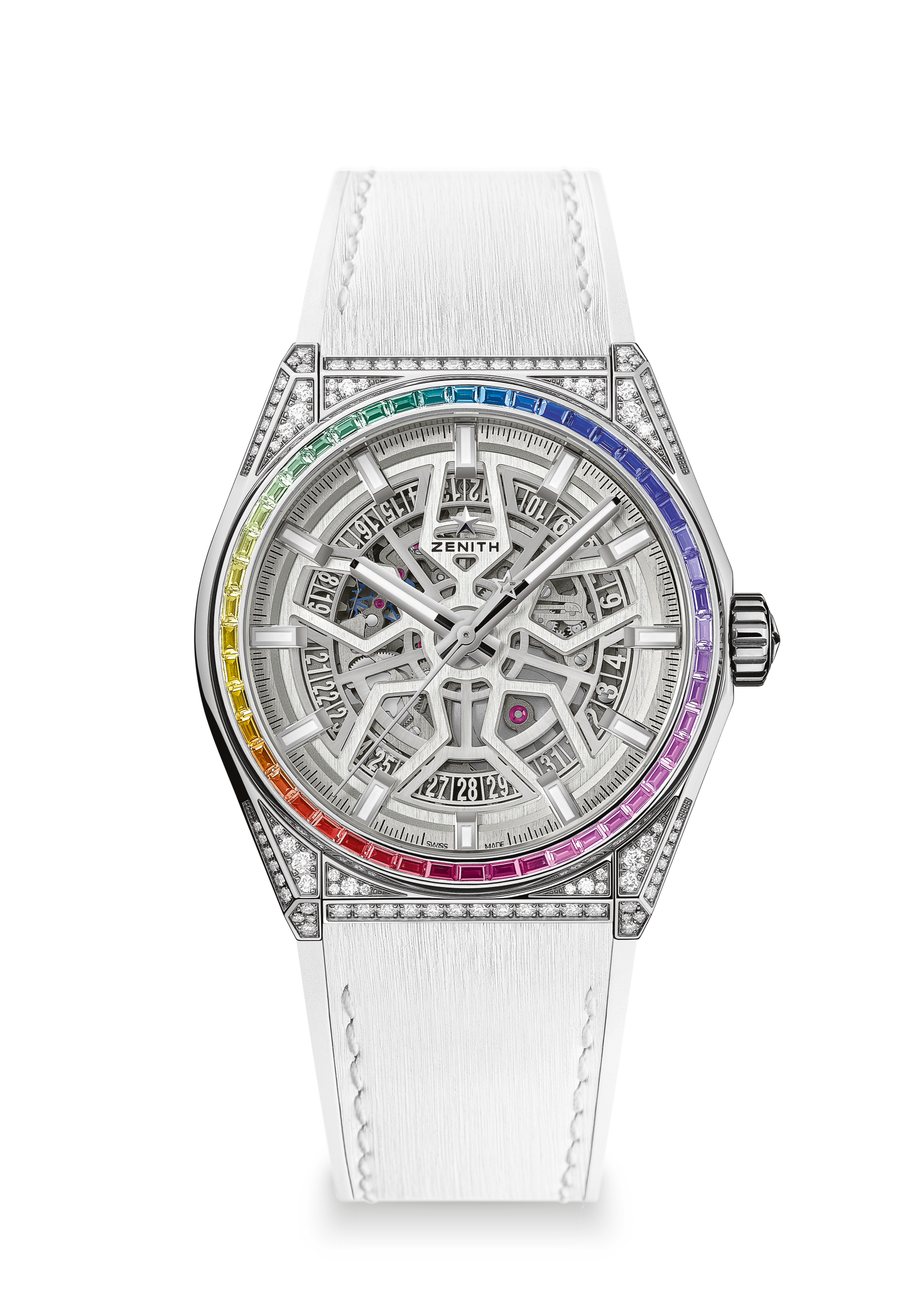 リファレンス:   32.9002.670/71.R583セールスポイント41 mm フルセット チタンケース、レインボーベゼルElite自動巻きスケルトンムーブメント シリコン製ガンギ車とレバー ムーブメントElite 670 SK、自動巻きキャリバー：11 ½```(径: 25.60 mm)ムーブメントの高さ: 3.88 mm部品数：187石数：27振動数：毎時28,800 振動 (4 Hz)パワーリザーブ：50時間以上仕上げ：サテン仕上げの特製回転錘機能中央に時針と分針センターセコンド 6時位置にデイト表示ジェムセットカラット数：3.865 カラットケース：192個のVVSブリリアントカットダイヤモンドベゼル：48個のVVSバゲットカットサファイアケース、文字盤、針径： 41 mmオープニング径：32.5 mmムーブメントの高さ：10.75 mmクリスタル：両面無反射コーティングのドーム型サファイアガラス裏蓋：透明サファイアクリスタル素材：チタン防水機能：3気圧ホワイト、オープンワーク アワーマーカー：ロジウムプレート、ファセット、スーパールミノバ®SLN C1コーティング針：ロジウムプレート、ファセット、スーパールミノバ®SLN C1コーティングストラップとバックルストラップ：ホワイトラバーストラップ、ホワイトサテンイフェクトバックル：チタンのダブルフォールディングクラスプ